ПРАВИТЕЛЬСТВО РОССИЙСКОЙ ФЕДЕРАЦИИПОСТАНОВЛЕНИЕот 15 апреля 2002 г. N 240О ПОРЯДКЕ ОРГАНИЗАЦИИ МЕРОПРИЯТИЙПО ПРЕДУПРЕЖДЕНИЮ И ЛИКВИДАЦИИ РАЗЛИВОВ НЕФТИИ НЕФТЕПРОДУКТОВ НА ТЕРРИТОРИИРОССИЙСКОЙ ФЕДЕРАЦИИСписок изменяющих документов(в ред. Постановления Правительства РФ от 14.11.2014 N 1188)В целях обеспечения эффективности мероприятий по предупреждению и ликвидации разливов нефти и нефтепродуктов на территории Российской Федерации Правительство Российской Федерации постановляет:1. Утвердить прилагаемые:Правила организации мероприятий по предупреждению и ликвидации разливов нефти и нефтепродуктов на территории Российской Федерации;изменения и дополнения, которые вносятся в Постановление Правительства Российской Федерации от 21 августа 2000 г. N 613 "О неотложных мерах по предупреждению и ликвидации аварийных разливов нефти и нефтепродуктов" (Собрание законодательства Российской Федерации, 2000, N 35, ст. 3582).2. Рекомендовать органам исполнительной власти субъектов Российской Федерации создавать реестры загрязненных нефтью и нефтепродуктами территорий и водных объектов с целью определения размеров ущерба и потенциальной опасности этих загрязнений для населения и окружающей природной среды.3. Настоящее постановление не применяется в случае разливов нефти и нефтепродуктов во внутренних морских водах и в территориальном море.(п. 3 введен Постановлением Правительства РФ от 14.11.2014 N 1188)Председатель ПравительстваРоссийской ФедерацииМ.КАСЬЯНОВУтвержденыПостановлением ПравительстваРоссийской Федерацииот 15 апреля 2002 г. N 240ПРАВИЛАОРГАНИЗАЦИИ МЕРОПРИЯТИЙ ПО ПРЕДУПРЕЖДЕНИЮИ ЛИКВИДАЦИИ РАЗЛИВОВ НЕФТИ И НЕФТЕПРОДУКТОВНА ТЕРРИТОРИИ РОССИЙСКОЙ ФЕДЕРАЦИИ1. Настоящие Правила, разработанные в соответствии с нормативными правовыми актами Российской Федерации, в том числе с международными договорами Российской Федерации, устанавливают требования к организации мероприятий по предупреждению и ликвидации разливов нефти и нефтепродуктов (далее именуются - мероприятия), направленных на снижение их негативного воздействия на жизнедеятельность населения и окружающую природную среду. Организация мероприятий производится федеральными органами исполнительной власти, органами исполнительной власти субъектов Российской Федерации, органами местного самоуправления и организациями, осуществляющими разведку месторождений, добычу нефти, а также переработку, транспортировку и хранение нефти и нефтепродуктов (далее именуются - организации).2. В организациях, имеющих опасные производственные объекты, для осуществления мероприятий должен быть план по предупреждению и ликвидации разливов нефти и нефтепродуктов (далее именуется - план), разработанный и согласованный в установленном порядке в соответствии с предъявляемыми требованиями к разработке и согласованию планов по предупреждению и ликвидации разливов нефти и нефтепродуктов на территории Российской Федерации.3. Перечень организаций (согласно их отраслевой принадлежности) утверждается федеральным органом исполнительной власти по согласованию с Министерством Российской Федерации по делам гражданской обороны, чрезвычайным ситуациям и ликвидации последствий стихийных бедствий по согласованию с Министерством природных ресурсов Российской Федерации и Федеральным горным и промышленным надзором России.4. Организации обязаны:создавать собственные формирования (подразделения) для ликвидации разливов нефти и нефтепродуктов, проводить аттестацию указанных формирований в соответствии с законодательством Российской Федерации, оснащать их специальными техническими средствами или заключать договоры с профессиональными аварийно-спасательными формированиями (службами), выполняющими работы по ликвидации разливов нефти и нефтепродуктов, имеющими соответствующие лицензии и (или) аттестованными в установленном порядке;немедленно оповещать в установленном порядке соответствующие органы государственной власти и органы местного самоуправления о фактах разливов нефти и нефтепродуктов и организовывать работу по их локализации и ликвидации;иметь резервы финансовых средств и материально-технических ресурсов для локализации и ликвидации разливов нефти и нефтепродуктов;обучать работников способам защиты и действиям в чрезвычайных ситуациях, связанных с разливами нефти и нефтепродуктов;содержать в исправном состоянии технологическое оборудование, заблаговременно проводить инженерно-технические мероприятия, направленные на предотвращение возможных разливов нефти и нефтепродуктов и (или) снижение масштабов опасности их последствий;принимать меры по охране жизни и здоровья работников в случае разлива нефти и нефтепродуктов;разрабатывать декларацию промышленной безопасности опасных производственных объектов;организовывать и осуществлять производственный контроль за соблюдением требований промышленной безопасности на опасном производственном объекте;проводить корректировку планов при изменении исходных данных;допускать к работе на опасном производственном объекте лиц, удовлетворяющих соответствующим квалификационным требованиям и не имеющих медицинских противопоказаний к указанной работе;иметь в случаях, предусмотренных законодательством Российской Федерации, лицензию на эксплуатацию опасного производственного объекта;создавать и поддерживать в готовности системы обнаружения разливов нефти и нефтепродуктов, а также системы связи и оповещения.5. С целью определения необходимого состава сил и специальных технических средств на проведение мероприятий организациями осуществляется прогнозирование последствий разливов нефти и нефтепродуктов и обусловленных ими вторичных чрезвычайных ситуаций. Прогнозирование осуществляется относительно последствий максимально возможных разливов нефти и нефтепродуктов на основании оценки риска с учетом неблагоприятных гидрометеорологических условий, времени года, суток, рельефа местности, экологических особенностей и характера использования территорий (акваторий).Целью прогнозирования является определение:возможных масштабов разливов нефти и нефтепродуктов, степени их негативного влияния на население и объекты его жизнеобеспечения, на объекты производственной и социальной сферы, а также на объекты окружающей природной среды;границ районов повышенной опасности возможных разливов нефти и нефтепродуктов;последовательности, сроков и наиболее эффективных способов выполнения работ по ликвидации разливов нефти и нефтепродуктов.6. Планирование действий по ликвидации разливов нефти и нефтепродуктов и доведению остаточного содержания углеводородов в окружающей природной среде до допустимого уровня, отвечающего соответствующим природно-климатическим и иным особенностям территорий, целевому назначению и виду использования земель, водных объектов, участков лесного фонда, иных природных объектов, осуществляется на основе результатов прогнозирования последствий максимально возможного разлива нефти и нефтепродуктов, данных о составе имеющихся на объекте сил и специальных технических средств, а также данных о профессиональных аварийно-спасательных формированиях (службах), привлекаемых для ликвидации разливов.Целью планирования действий по ликвидации разливов нефти и нефтепродуктов является определение необходимого состава сил и специальных технических средств для локализации разливов в сроки, указанные в пункте 7 настоящих Правил, а также для организации последующих работ по их ликвидации.7. При поступлении сообщения о разливе нефти и нефтепродуктов время локализации разлива не должно превышать 4 часов - при разливе в акватории, 6 часов - при разливе на почве с момента обнаружения разлива нефти и нефтепродуктов или с момента поступления информации о разливе.Руководство работами по локализации и ликвидации разливов нефти и нефтепродуктов осуществляется комиссиями по чрезвычайным ситуациям, а на море также отраслевыми специализированными органами управления. Эти работы проводятся круглосуточно в любую погоду (на море - при допустимых навигационных и гидрометеорологических условиях). Смена состава формирований (подразделений), создаваемых организациями, проводится непосредственно на рабочих местах.Для уточнения масштабов разливов нефти и нефтепродуктов, сложившейся обстановки и прогнозирования ее развития создаются оперативные группы специалистов соответствующего профиля.При разливах нефти и нефтепродуктов, приобретающих региональное и федеральное значение, Министр Российской Федерации по делам гражданской обороны, чрезвычайным ситуациям и ликвидации последствий стихийных бедствий вправе принять решение о созыве Межведомственной комиссии по предупреждению и ликвидации чрезвычайных ситуаций.8. Мероприятия считаются завершенными после обязательного выполнения следующих этапов:прекращение сброса нефти и нефтепродуктов;сбор разлившихся нефти и нефтепродуктов до максимально достижимого уровня, обусловленного техническими характеристиками используемых специальных технических средств;размещение собранных нефти и нефтепродуктов для последующей их утилизации, исключающее вторичное загрязнение производственных объектов и объектов окружающей природной среды.Последующие работы по ликвидации последствий разливов нефти и нефтепродуктов, реабилитации загрязненных территорий и водных объектов осуществляются в соответствии с проектами (программами) рекультивации земель и восстановления водных объектов, имеющими положительное заключение государственной экологической экспертизы.Указанные работы могут считаться завершенными при достижении допустимого уровня остаточного содержания нефти и нефтепродуктов (или продуктов их трансформации) в почвах и грунтах, донных отложениях водных объектов, при котором:исключается возможность поступления нефти и нефтепродуктов (или продуктов их трансформации) в сопредельные среды и на сопредельные территории;допускается использование земельных участков по их основному целевому назначению (с возможными ограничениями) или вводится режим консервации, обеспечивающий достижение санитарно-гигиенических нормативов содержания в почве нефти и нефтепродуктов (или продуктов их трансформации) или иных установленных в соответствии с законодательством Российской Федерации нормативов в процессе самовосстановления почвы (без проведения дополнительных специальных ресурсоемких мероприятий);обеспечивается возможность целевого использования водных объектов без введения ограничений.9. При обнаружении загрязнения нефтью и нефтепродуктами объектов окружающей природной среды, произошедшего в результате хозяйственной деятельности прошлых лет, специально уполномоченный федеральный орган исполнительной власти в области охраны окружающей среды проводит расследование причин загрязнения.Организации, на территории которых находятся источники такого загрязнения, должны организовать контроль и наблюдение за загрязненным объектом окружающей природной среды и его возможным влиянием на объекты жизнеобеспечения населения, а также осуществить необходимые мероприятия.Работы по ликвидации загрязнения нефтью и нефтепродуктами объектов окружающей природной среды, произошедшего в результате хозяйственной деятельности прошлых лет, осуществляются в соответствии с проектами (программами) рекультивации земель, восстановления объектов окружающей природной среды, имеющими положительное заключение государственной экологической и санитарно-эпидемиологической экспертизы в соответствии с законодательством Российской Федерации.10. Сбор и обмен информацией о разливах нефти и нефтепродуктов, а также своевременное оповещение населения о связанных с ними чрезвычайных ситуациях осуществляются в соответствии с Порядком сбора и обмена в Российской Федерации информацией в области защиты населения и территорий от чрезвычайных ситуаций природного и техногенного характера, утвержденным Постановлением Правительства Российской Федерации от 24 марта 1997 г. N 334 (Собрание законодательства Российской Федерации, 1997, N 13, ст. 1545).11. Отчет о завершении работ по ликвидации разливов нефти и нефтепродуктов, а также предложения по реабилитации территорий (акваторий) и других загрязненных объектов подготавливаются комиссиями по чрезвычайным ситуациям с участием при необходимости территориальных органов Министерства Российской Федерации по делам гражданской обороны, чрезвычайным ситуациям и ликвидации последствий стихийных бедствий, Министерства транспорта Российской Федерации, Министерства здравоохранения Российской Федерации, Министерства природных ресурсов Российской Федерации, Министерства сельского хозяйства Российской Федерации, Федерального горного и промышленного надзора России, Государственного комитета Российской Федерации по рыболовству, Министерства энергетики Российской Федерации и Федеральной службы России по гидрометеорологии и мониторингу окружающей среды. Отчет и предложения представляются в указанные федеральные органы исполнительной власти, а также в орган исполнительной власти субъекта (субъектов) Российской Федерации, на территории которого (которых) произошел разлив нефти и нефтепродуктов.УтвержденыПостановлением ПравительстваРоссийской Федерацииот 15 апреля 2002 г. N 240ИЗМЕНЕНИЯ И ДОПОЛНЕНИЯ,КОТОРЫЕ ВНОСЯТСЯ В ПОСТАНОВЛЕНИЕ ПРАВИТЕЛЬСТВАРОССИЙСКОЙ ФЕДЕРАЦИИ ОТ 21 АВГУСТА 2000 Г. N 613"О НЕОТЛОЖНЫХ МЕРАХ ПО ПРЕДУПРЕЖДЕНИЮ И ЛИКВИДАЦИИАВАРИЙНЫХ РАЗЛИВОВ НЕФТИ И НЕФТЕПРОДУКТОВ"1. В пункте 3 слова: "в 3-месячный срок" исключить, а слова: "осуществляющих добычу, переработку, транспортировку и хранение нефти и нефтепродуктов" заменить словами: "осуществляющих разведку месторождений, добычу нефти, а также переработку, транспортировку, хранение нефти и нефтепродуктов".2. В Основных требованиях к разработке планов по предупреждению и ликвидации аварийных разливов нефти и нефтепродуктов, утвержденных указанным Постановлением:а) пункт 2 дополнить абзацем следующего содержания:"стационарные объекты хранения нефти и нефтепродуктов - 100 процентов объема максимальной емкости одного объекта хранения";б) пункт 3 изложить в следующей редакции:"3. Разливы нефти и нефтепродуктов классифицируются как чрезвычайные ситуации и ликвидируются в соответствии с законодательством Российской Федерации.В зависимости от объема и площади разлива нефти и нефтепродуктов на местности, во внутренних пресноводных водоемах выделяются чрезвычайные ситуации следующих категорий:локального значения - разлив от нижнего уровня разлива нефти и нефтепродуктов (определяется специально уполномоченным федеральным органом исполнительной власти в области охраны окружающей среды) до 100 тонн нефти и нефтепродуктов на территории объекта;муниципального значения - разлив от 100 до 500 тонн нефти и нефтепродуктов в пределах административной границы муниципального образования либо разлив до 100 тонн нефти и нефтепродуктов, выходящий за пределы территории объекта;территориального значения - разлив от 500 до 1000 тонн нефти и нефтепродуктов в пределах административной границы субъекта Российской Федерации либо разлив от 100 до 500 тонн нефти и нефтепродуктов, выходящий за пределы административной границы муниципального образования;регионального значения - разлив от 1000 до 5000 тонн нефти и нефтепродуктов либо разлив от 500 до 1000 тонн нефти и нефтепродуктов, выходящий за пределы административной границы субъекта Российской Федерации;федерального значения - разлив свыше 5000 тонн нефти и нефтепродуктов либо разлив нефти и нефтепродуктов вне зависимости от объема, выходящий за пределы государственной границы Российской Федерации, а также разлив нефти и нефтепродуктов, поступающий с территорий сопредельных государств (трансграничного значения).В зависимости от объема разлива нефти и нефтепродуктов на море выделяются чрезвычайные ситуации следующих категорий:локального значения - разлив от нижнего уровня разлива нефти и нефтепродуктов (определяется специально уполномоченным федеральным органом исполнительной власти в области охраны окружающей среды) до 500 тонн нефти и нефтепродуктов;регионального значения - разлив от 500 до 5000 тонн нефти и нефтепродуктов;федерального значения - разлив свыше 5000 тонн нефти и нефтепродуктов.Исходя из местоположения разлива и гидрометеорологических условий категория чрезвычайной ситуации может быть повышена";в) в пункте 6:в абзаце третьем слова: "осуществляющими добычу, транспортировку, переработку и хранение нефти и нефтепродуктов" заменить словами: "осуществляющими разведку месторождений, добычу нефти, а также переработку, транспортировку, хранение нефти и нефтепродуктов";дополнить пункт абзацем следующего содержания:"Требования к разработке и согласованию планов по предупреждению и ликвидации разливов нефти и нефтепродуктов на территории Российской Федерации, определяемые Министерством Российской Федерации по делам гражданской обороны, чрезвычайным ситуациям и ликвидации последствий стихийных бедствий, согласовываются с федеральными органами исполнительной власти, осуществляющими регулирование деятельности в соответствующей сфере";г) пункт 7 изложить в следующей редакции:"7. Отчет о проведении работ по ликвидации разливов нефти и нефтепродуктов должен содержать следующие сведения:причина и обстоятельства разливов нефти и нефтепродуктов;описание и оценка действий органов управления при устранении источника утечки, локализации и ликвидации последствий разливов нефти и нефтепродуктов;оценка эффективности сил и специальных технических средств, применяемых в ходе работ по ликвидации разливов нефти и нефтепродуктов;затраты на проведение работ по ликвидации разливов нефти и нефтепродуктов, включая расходы на локализацию, сбор, утилизацию нефти и нефтепродуктов и последующую реабилитацию территории;расходы на возмещение (компенсацию) ущерба, нанесенного водным биологическим ресурсам;уровень остаточного загрязнения территорий (акваторий) после выполнения работ по ликвидации разливов нефти и нефтепродуктов;состояние технологического оборудования организации, наличие предписаний надзорных органов об устранении недостатков его технического состояния, нарушений норм и правил промышленной безопасности;предложения по дополнительному оснащению формирований (подразделений) организации и профессиональных аварийно-спасательных формирований (служб).Указанный отчет с приложением к нему необходимых карт (планов), расчетов, графиков, других справочных материалов хранится в соответствующих комиссиях по чрезвычайным ситуациям не менее пяти лет".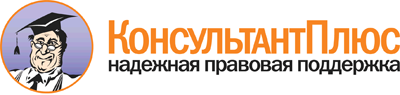  Постановление Правительства РФ от 15.04.2002 N 240 (ред. от 14.11.2014)
"О порядке организации мероприятий по предупреждению и ликвидации разливов нефти и нефтепродуктов на территории Российской Федерации" Документ предоставлен КонсультантПлюс

www.consultant.ru 

Дата сохранения: 22.12.2016 
 